NAME: AFOLABI FIYINFOLUWA PRECIOUSMATRIC NO: 19/MHS09/003DEPATMENT: DENTISTRYCOURSE: CHEM 102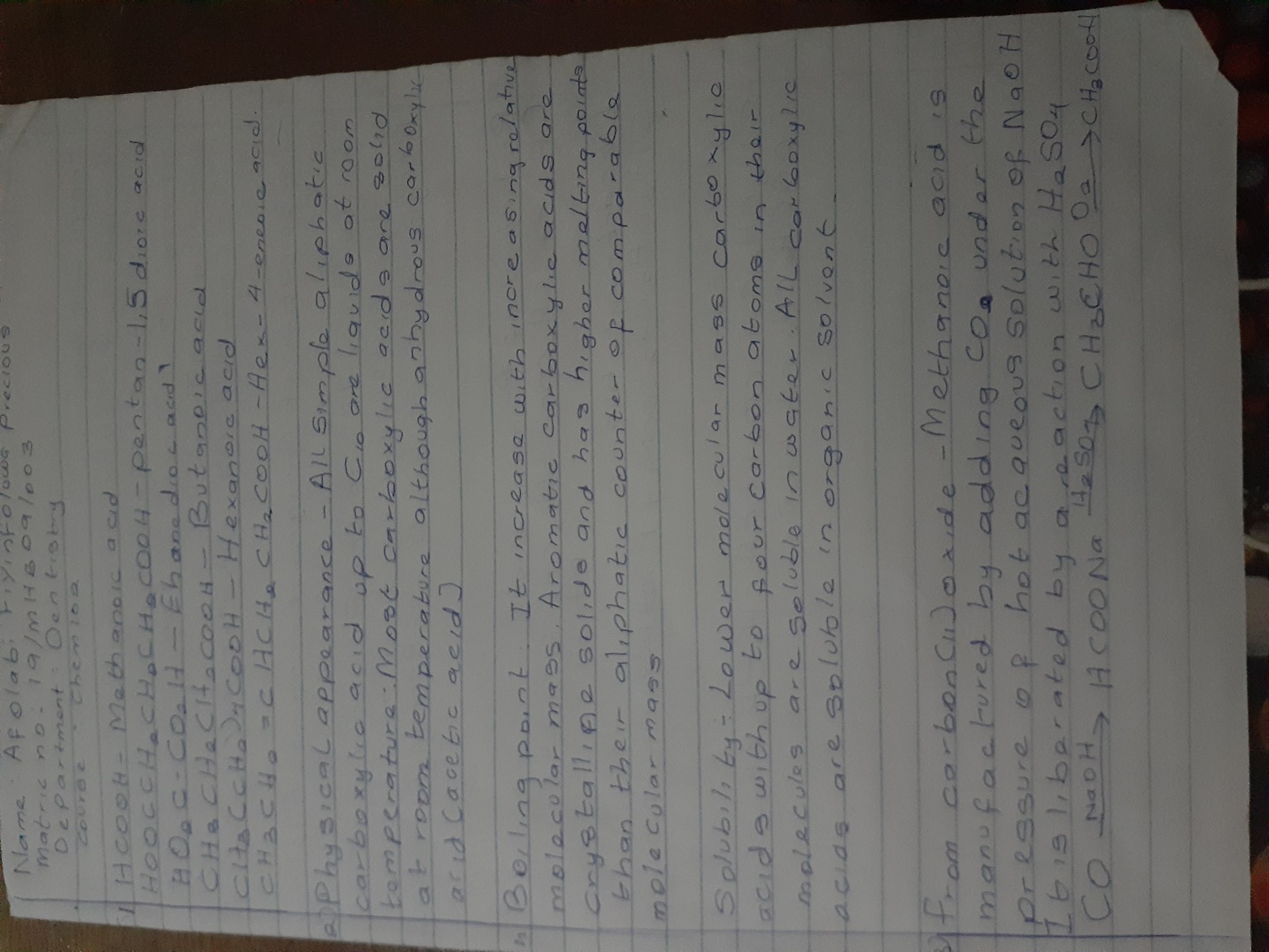 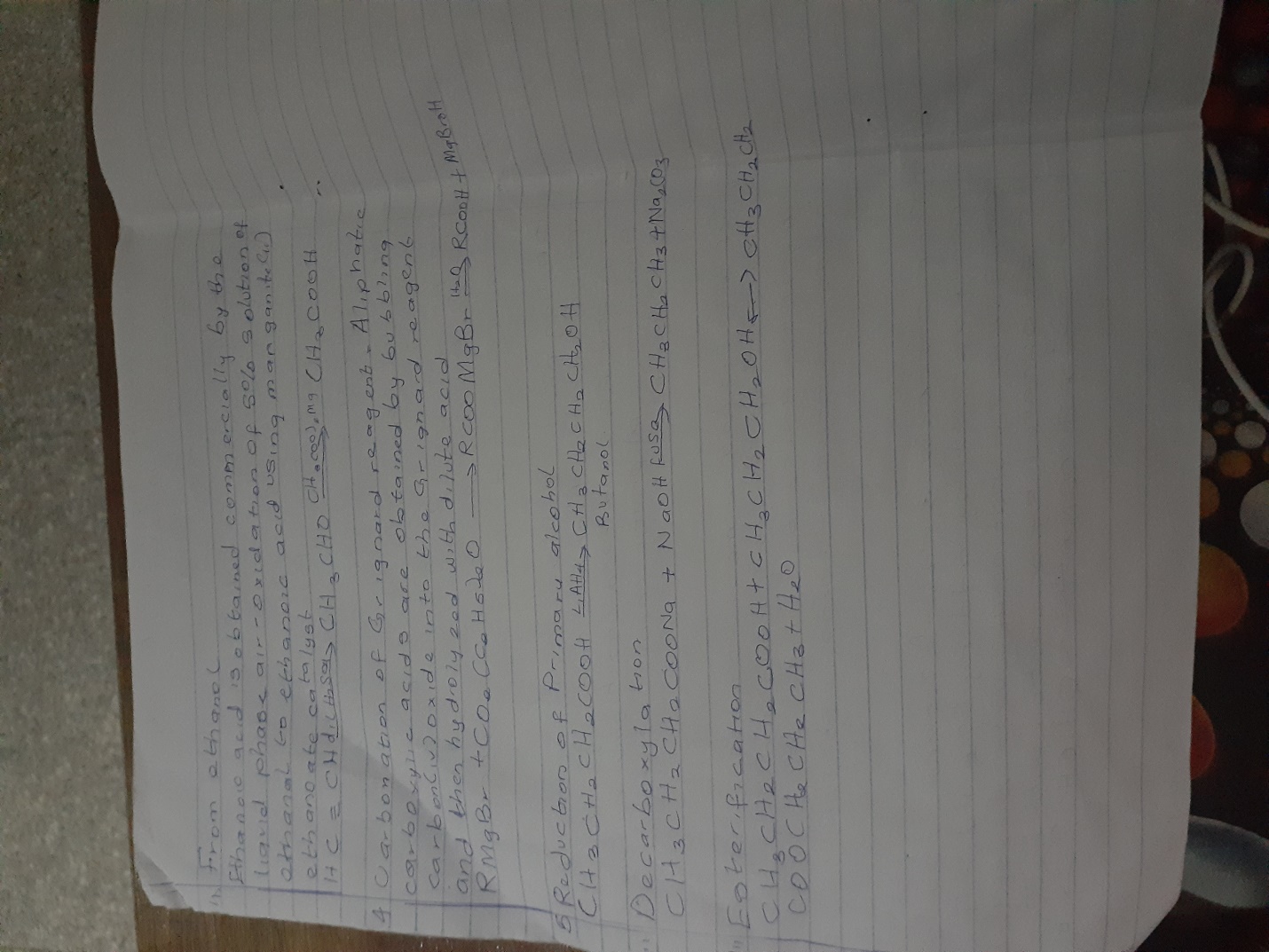 